										             Проект				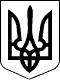 УКРАЇНАЧЕЧЕЛЬНИЦЬКА РАЙОННА РАДАВІННИЦЬКОЇ ОБЛАСТІРІШЕННЯ ________ 2019 року                                                                   23 сесія 7 скликання   Про звіт голови Чечельницької  районної державної адміністрації про здійснення адміністрацією делегованих їй Чечельницькою районною радою повноваженьВідповідно до пункту 28 частини 1 статті 43, статті 44 Закону України «Про місцеве самоврядування в Україні»,  статті 34 Закону України «Про місцеві державні адміністрації», заслухавши та обговоривши звіт голови районної державної адміністрації Пустового С.М. про здійснення адміністрацією делегованих їй Чечельницькою районною радою повноважень, враховуючи висновки постійних комісій та президії, районна рада ВИРІШИЛА:1. Звіт голови Чечельницької  районної державної адміністрації про здійснення адміністрацією делегованих їй Чечельницькою районною радою  повноважень за 2018 рік взяти до відома.2. Рекомендувати районній державній адміністрації (Пустовий С.М.) здійснювати заходи щодо забезпечення виконання делегованих повноважень з метою стабільної діяльності і розвитку господарського комплексу, соціальної та гуманітарної сфер району.	3. Контроль за виконанням цього рішення покласти на постійні комісії районної ради.Голова районної ради                                   С. П’ЯНІЩУКВоліковський В.М.Воліковська Н.В.Лісницький В.О.Савчук В.В.Федчишен М.О.Катрага Л.П.Кривіцька І.О.Лисенко Г.М.Крук Н.А.